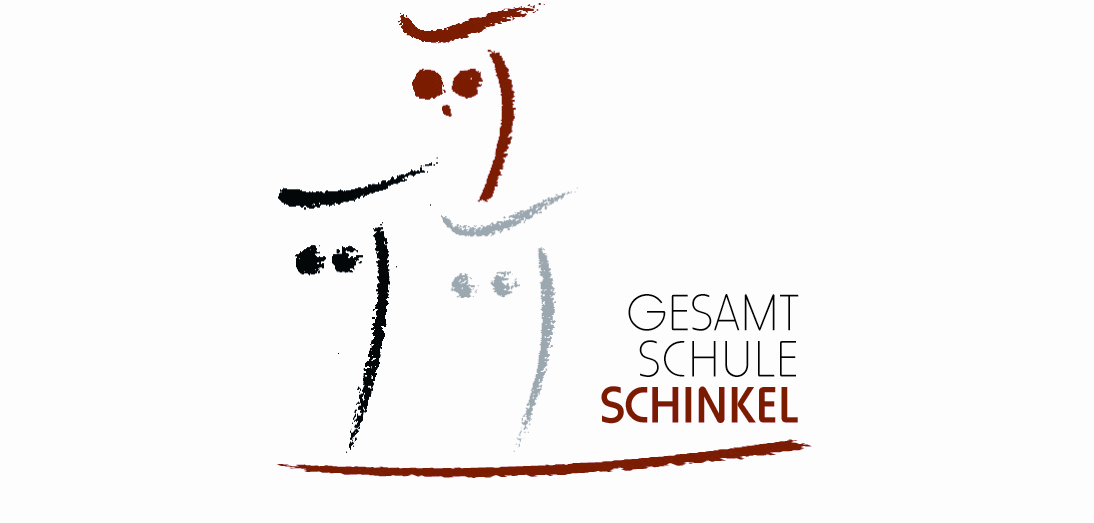 1. Angaben zur Schülerin/zum Schüler2. Angaben zu den Erziehungsberechtigten3. Angaben zum bisherigen Schulbesuch4. Wahl des Schulzweiges5. Aufnahmewünsche6. Erklärung  Ich habe das Informationsblatt gemäß Art. 13ff. der Datenschutzgrundverordnung zur Kenntnis ge-	nommen.*	In der Regel üben die Erziehungsberechtigten die gemeinsame Sorge aus. Gleiches gilt in den Fällen, in denen nicht miteinander verheiratete Eltern in öffentlich beurkundeten Sorgeerklärungen nach §§ 1626 a, 1626 d BGB erklärt haben, dass sie die Sorge gemeinsam übernehmen wollen. Im Falle einer Trennung oder Scheidung wird die Personensorge grundsätzlich weiter von beiden Eltern gemeinsam ausgeübt.	Die alleinige elterliche Sorge ist bei geschiedenen oder getrennten Eltern durch die familiengerichtliche Entscheidung nachzuweisen. Bei Müttern nichtehelicher Kinder kann dieser Nachweis durch ein sog. Negativattest des Jugendamtes erfolgen, in dem das Jugendamt das Nichtvorliegen einer gemeinsamen Sorgeerklärung bestätigt._______________________________		      ___________________________________________	                 Ort/Datum	anmeldende/r Erziehungsberechtigte/rFamiliennameVorname(n)Vorname(n)Geschlechtweiblich	männlich	diversGeschlechtweiblich	männlich	diversGeburtsdatumGeburtsortGeburtsortZuzugsjahr (falls nicht in Dtl. geboren)Zuzugsjahr (falls nicht in Dtl. geboren)Straße, HausnummerPLZ, OrtPLZ, OrtStaatsangehörigkeitStaatsangehörigkeitStraße, HausnummerPLZ, OrtPLZ, OrtKonfessionKonfessionMein Kind kann schwimmen: 	       ja     	      nein		Mein Kind kann schwimmen: 	       ja     	      nein		Mein Kind kann schwimmen: 	       ja     	      nein		Mein Kind kann schwimmen: 	       ja     	      nein		Mein Kind kann schwimmen: 	       ja     	      nein		weitere Geschwister / Alterweitere Geschwister / AlterMuttersprachegesprochene Sprache in der Familiegesprochene Sprache in der FamilieGeschwisterkind, das bereits an der GSS ist:Geschwisterkind, das bereits an der GSS ist:Geschwisterkind, das bereits an der GSS ist:Geschwisterkind, das bereits an der GSS ist:Klasse: Name der MutterVornameTelefon E-Mail-AdresseName des VatersVornameTelefonE-Mail-AdresseErreichbarkeit in NotfällenErreichbarkeit in NotfällenErreichbarkeit in NotfällenErreichbarkeit in NotfällenErziehungsberechtigt sind:		  Mutter und Vater 		  Mutter allein   					  Vater allein 		  andere					  Gerichtsurteil / Sorgerechtserklärung ist als Kopie beigefügt*Erziehungsberechtigt sind:		  Mutter und Vater 		  Mutter allein   					  Vater allein 		  andere					  Gerichtsurteil / Sorgerechtserklärung ist als Kopie beigefügt*Erziehungsberechtigt sind:		  Mutter und Vater 		  Mutter allein   					  Vater allein 		  andere					  Gerichtsurteil / Sorgerechtserklärung ist als Kopie beigefügt*Erziehungsberechtigt sind:		  Mutter und Vater 		  Mutter allein   					  Vater allein 		  andere					  Gerichtsurteil / Sorgerechtserklärung ist als Kopie beigefügt*Schüler/in lebt bei			  Mutter und Vater		  Mutter allein    					  Vater allein		  andereSchüler/in lebt bei			  Mutter und Vater		  Mutter allein    					  Vater allein		  andereSchüler/in lebt bei			  Mutter und Vater		  Mutter allein    					  Vater allein		  andereSchüler/in lebt bei			  Mutter und Vater		  Mutter allein    					  Vater allein		  andereName des/der anderenErziehungsberechtigtenVornameAnschrift (falls nicht wie oben)Anschrift (falls nicht wie oben)evtl. wiederholte Klassezum 1. Schuljahr zurückgestellt	 ja           neinSchulbesuchsjahre insgesamtbisher besuchte Grundschule(n)bisher besuchte Grundschule(n)bisher besuchte Grundschule(n)Mein Kind hat einen festgestellten Förderbedarf			 ja           neinWenn ja, welchen?       Lernen        ESE        Hören        Sehen        Sprache        KME        GEDer Förderbescheid und das Fördergutachten sind in Kopie mit dem Anmeldebogen einzureichen.Mein Kind hat einen festgestellten Förderbedarf			 ja           neinWenn ja, welchen?       Lernen        ESE        Hören        Sehen        Sprache        KME        GEDer Förderbescheid und das Fördergutachten sind in Kopie mit dem Anmeldebogen einzureichen.Mein Kind hat einen festgestellten Förderbedarf			 ja           neinWenn ja, welchen?       Lernen        ESE        Hören        Sehen        Sprache        KME        GEDer Förderbescheid und das Fördergutachten sind in Kopie mit dem Anmeldebogen einzureichen.Ihr Kind soll aufgenommen werden für den:           	  Hauptschulzweig			  Realschulzweig			  Gymnasialzweig	  Förderschwerpunkt LernenFür den Jahrgang 5 können Sie für Ihr Kind ein besonderes Profil wählen.Falls erwünscht, Erst- und Zweitwahl angeben. 	  Orchesterklasse			  Sportklasse			  Theaterklasse	  sonstige Klasse  Begründung für die Profilwahl: _________________________________________________________________________________________________________________________________________________Mein Kind möchte mit folgenden Kindern in eine Klasse:	1.  ___________________________________								2.  ___________________________________Mir ist bekannt,dass die Gesamtschule Schinkel eine UNESCO- Projektschule ist, die sich dem Gedanken der Toleranz und der interkulturellen Verständigung verpflichtet fühlt.dass die Gesamtschule erwartet, dass Sie als Eltern regelmäßig Kontakt zu den 	Lehrerinnen und Lehrern halten und sich aktiv in der Schule einbringen.dass die Gesamtschule Schinkel eine Ganztagsschule ist, deren Unterricht in der Regel an 4 Tagen der Woche um 16.00 Uhr endet.dass die Gesamtschule wünscht, dass mein Kind an dem gemeinsamen Mittagessen teilnimmt.dass die Teilnahme an Schulveranstaltungen verpflichtend ist, auch außerhalb der Unterrichtszeit. dass die Teilnahme an mehrtägigen Klassenfahrten von allen Kindern erwartet wird.dass über diesen Antrag ein Ausschuss entscheidet, der nach der Verordnung über die Aufnahme von Schülerinnen und Schülern an einer Gesamtschule in Niedersachsen zusammengesetzt ist.